Úkol 1Kdo je autorem výroku, že „básníkem se člověk rodí, řečníkem stává“.Vyberte jednu z nabízených možností:a. Cicero b. Platón c. Démosthenés Pojem rétorika je stejný jako pojem jazyková kultura a kultura jazyka.Vyberte jednu z nabízených možností:Pravda Nepravda Rétorika je umění mluvit na veřejnosti.Vyberte jednu z nabízených možností:Pravda Nepravda Úkol 2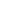 Řeči politické se vztahují krůzným významným událostem a výročím.Vyberte jednu z nabízených možností:Pravda Nepravda Řeči slavnostní se také nazývají demonstrativní.Vyberte jednu z nabízených možností:Pravda Nepravda Řeči naučné by měly být jazykově neutrální a měly být prosté tropů, figur, sugestivních prostředků.Vyberte jednu z nabízených možností:Pravda Nepravda Úkol 3Jaký je v češtině přízvuk?Vyberte jednu z nabízených možností:a. stálý a proměnlivý b. stálý a silový Příklonky Vyberte jednu z nabízených možností:a. nemají vlastní přízvuk b. mají vlastní přízvuk Pauzy formulační Vyberte jednu z nabízených možností:a. se objevují na hranicích vět b. se objevují při opravách Úkol 4Každý projev se člení na úvod, střed a závěr.Vyberte jednu z nabízených možností:Pravda Nepravda Horizontální členění textu je Vyberte jednu z nabízených možností:a. členění na úvod, střed, závěr, předmluvu atd. b. na jednotlivé věty c. na autorskou část a část citovanou Intertextovost je v řečnickém projevu žádoucí. Vyberte jednu z nabízených možností:Pravda Nepravda Úkol 5Anafora je Vyberte jednu z nabízených možností:a. opakování téhož slova na začátku věty a v koncových pozicích věty předcházející b. opakování stejných slov na začátku sousedních vět Přirovnání patří k názorným řečnickým prostředkům.Vyberte jednu z nabízených možností:Pravda Nepravda Metafora znamenáVyberte jednu z nabízených možností:a. přenesení významu na základě vnější podobnosti b. spojení logicky nespojitelného Úkol 6V řečnickém projevu je potřeba volit vždy synonyma.Vyberte jednu z nabízených možností:Pravda Nepravda Vytříbenost řečnického projevu znamená užívat slova knižní. Vyberte jednu z nabízených možností:Pravda Nepravda Slovo "usednout" je slovo spisovné neutrální. Vyberte jednu z nabízených možností:Pravda Nepravda Úkol 7Falešný argument se nazýváVyberte jednu z nabízených možností:a. argumentum ad rem b. falaciae Argument se skládá z teze, argumentu a premisy.Vyberte jednu z nabízených možností:Pravda Nepravda Argumentum ad vanitatem znamenáVyberte jednu z nabízených možností:a. apel na samolibost, pochlebování, sdílení názorů; přesvědčuje o inteligenci posluchače/ů b. slovní útok na osobu Úkol 8Vzdálenost mluvčího od příjemce při veřejném projevu jeVyberte jednu z nabízených možností:a. 1, 6 - 3, 6 m b. 3, 6 - 7, 6 Gesta se dělí na adaptéry, ilustrátory a regulátory.Vyberte jednu z nabízených možností:Pravda Nepravda Symbolické gesto je gesto abstraktní. Vyjadřuje se jím určitý obsah. Jsou to gesta, která vystupují často samostatně.Vyberte jednu z nabízených možností:Pravda Nepravda Úkol 9Při oslovení musí být oslovena obě pohlaví, pokud jsou přítomna.Vyberte jednu z nabízených možností:Pravda Nepravda Při oslovení oslovujeme nejdříveVyberte jednu z nabízených možností:a. muže b. ženy Latinské rčení "Quidquid praecipies, esto brevis" znamenáVyberte jednu z nabízených možností:a. Ať se pustíš do čehokoliv, buď stručný. b. Snaž se být vždy přesvědčivý. Úkol 10Jak se jmenuje autor knihy Rétorika a řečová kultura?Vyberte jednu z nabízených možností:a. Jan Kraus b. Jiří Kraus Je vhodné používat v řečnickém projevu tematické paralely?Vyberte jednu z nabízených možností:a. ano b. ne Hendiadys pojmenovává danou skutečnost dvěma různými slovy, jež mají stejný nebo podobný význam.Vyberte jednu z nabízených možností:Pravda Nepravda Úkol 11Jsou vhodné v řečnickém projevu opakovací figury? Vyberte jednu z nabízených možností:a. ano b. ne Na začátku projevu je vhodné tzv. vlichocení se publiku.Vyberte jednu z nabízených možností:a. ano b. ne  Úkol 12Příležitostný projev je projev, který vzniká při příležitosti nějaké státnické události.Vyberte jednu z nabízených možností:Pravda Nepravda Přípitek patří k příležitostným projevům.Vyberte jednu z nabízených možností:Pravda Nepravda 